Aneuploidia Refere-se à ausência do número correto de cromossomos (qualquer número de cromossomos que não seja um múltiplo exato do número haploide). As formas mais comuns de aneuploidia em humanos são: Dissomia: presença de duas cópias de um cromossomo.Monossomia: presença de apenas uma cópia de um cromossomo.Trissomia: presença de três cópias de um cromossomo.Obs.: “Ploidia” refere-se ao número cromossômico. Um conjunto completo de cromossomos humanos (23) é designado como “n”. Aneuploide: que possui um número incorreto de cromossomos. Exemplos: Monossomia 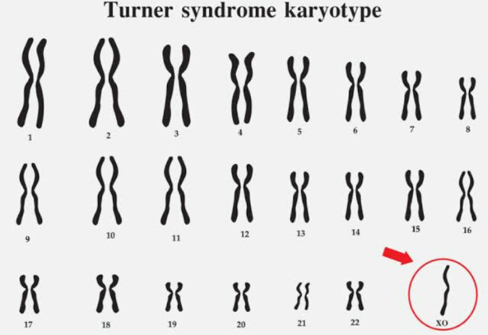 DissomiaTrissomia 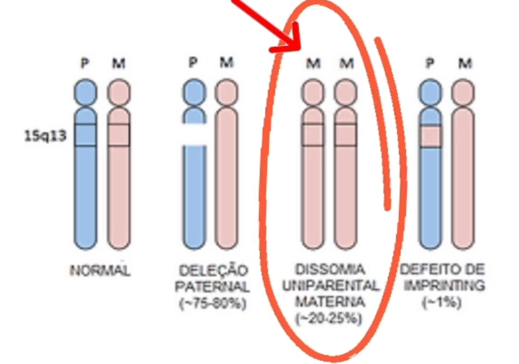 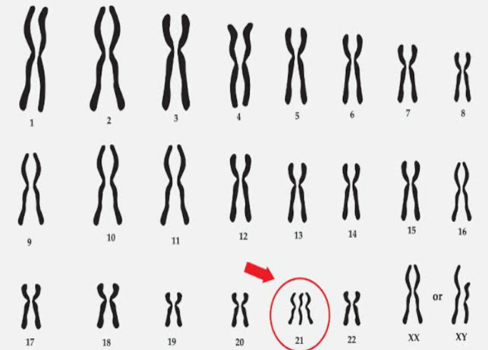 F: Genética Médica: uma abordagem integrada/ Thompson & ThompsonGoogle imagens  